                        Лексическая тема: «Животные жарких стран»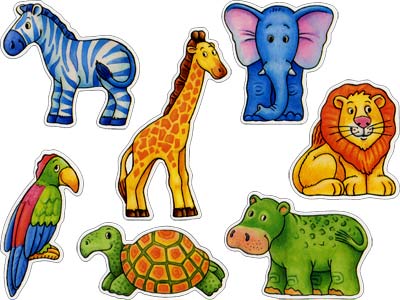 Родителям рекомендуется: Рассказать ребенку о жарких странах: пустыня…вокруг песок, камни, жара. Ни воды, ни кустика зелени. А рядом тропические леса: деревья, кусты, лианы. Здесь всегда сумрачно и влажно. Жаркие страны – это  Африка, Австралия, Индия, Южная Америка, там живут все эти животные.Задание 1. Игра «Кто у кого?»У львицы – львенок, львята;У тигрицы - …, у слонихи - …, у жирафа - …, у верблюдицы - …У кенгуру - …, у зебры - …Задание 2. Игра «Составь слово» (образование сложных слов)У жирафа длинная шея – жираф  какой? (длинношеий)У бегемота толстые ноги - … У льва густая грива - …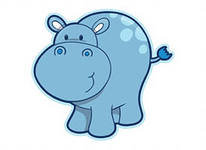 У обезьяны длинный хвост - …У верблюда два горба - … У слона большие уши - …Задание 3. Выучите с ребенком скороговорку:                     За гиппопотамом гиппопотам топает по пятам.Задание 4. Игра «Сосчитай до пяти»Одна полосатая зебра, две полосатые зебры…пять полосатых зебр;Один пятнистый жираф…Один двугорбый верблюд…Одна длиннохвостая мартышка…Задание5. Игра «Определи на слух»Взрослый называет слова, а ребенок хлопает в ладоши только тогда, когда услышит названия животных: ЖИРАФ, ГРАФ, ПРОХОДИЛ, КРОКОДИЛ, ЗЕБРА, ШВАБРА, ПАПАХА, ЧЕРЕПАХА, ГАЗЕЛЬ, ГАЗОН,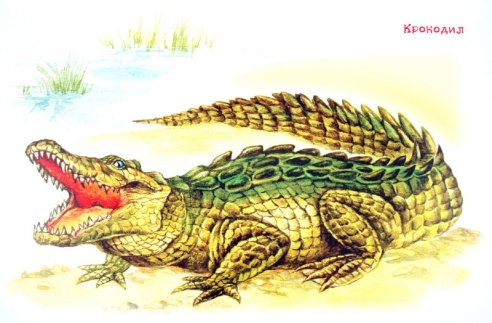  ПОПУГАЙ, КАРАВАЙ, КЕНГУРУ, КОНУРА.